シリア、文明の発祥地（Syria is the Cradle of Civilization）三笠宮様が研究された古代オリエント文化の時代より　文明が栄えた土地で、また　各文明の交流地点の為　高度な文明が発達した。国内の各地にアッシリア帝国時代の遺跡が点在する。先史(BC8000)→ギリシャ・ローマの支配(BC64)→イスラム圏(661～)→トルコ系王朝(10C)→クルド系王朝(1194)→モンゴル帝国(1260)→マルムーク朝→オスマン帝国(1517-1865)→OETA→フランス占領(1920)→独立(1946年) ※OETA：Occpied Enemy Territory Administration (ｳｨｷﾍﾟﾃﾞｨｱより)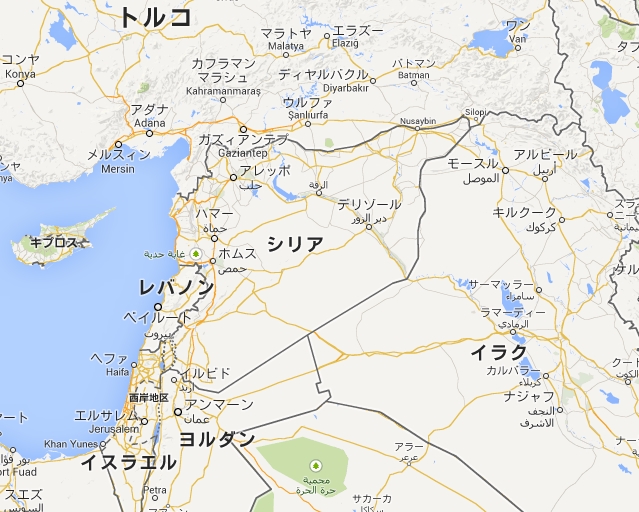 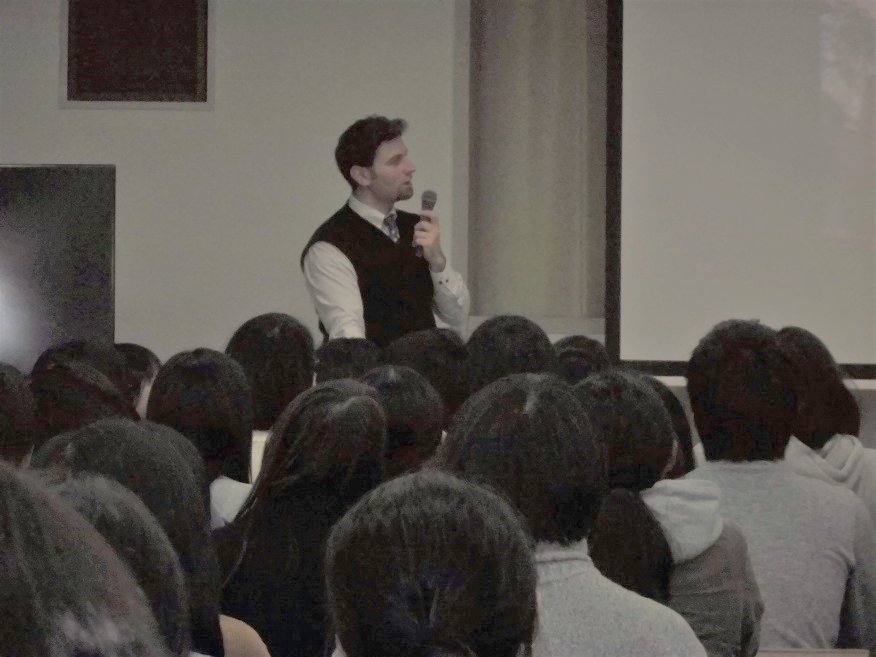 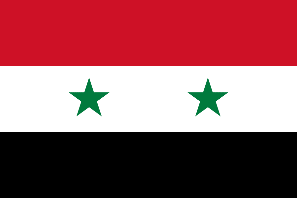 スピーカーアルマスリ　ヤヒヤさんアルマスリ　ヤヒヤさんは　ダマスカス大学　政治学。大阪大学大学院　国際公共政策科　比較公共政策専攻。中東における紛争解決を研究中。高校や大学、またNGOで講演を行っておられます。日時：　2017年1月28日（土）　13:30~16:00場所：　とよなか国際交流センター　6F　プレイルーム2A、2B会費：　当日　\500.-　　事前予約　\400.-申込：　１月26日（木）迄会場は土足禁止です　必要な方は　上履き/スリッパ等　ご持参下さい申込先：上野　美紀　携帯Tel　090-8576-3180　携帯ﾒｰﾙ　miqui.com@docomo.ne.jp　　　　　　　　　　ﾊﾟｿｺﾝﾒｰﾙ：ounomiqui@krc.biglobe.ne.jp領収証；　　　　　　　　　　　　　　様　　　　　\　　　　　　　　　　　　　　領収致しました。　　　　　　　　　　　　　　　　　　　　　　　　　　　　　　　　　上野　美紀